Тест по информатике «Компьютер как универсальное устройство обработки информации»Вопрос 1.Укажите название функциональных элементов компьютера:1 - ?	2 - ?	3 - ?4 - ?	5 - ?Вопрос 2.От каких элементов, указанных выше, по вашему мнению, зависит быстродействие компьютера в целом? … от какого элемента зависит скорость обработки информации?Вопрос 3.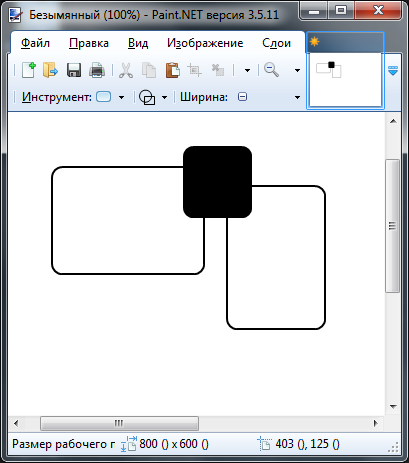 Файл – это: (укажите правильный ответ)А. Единица измерения информацииБ. Программа в оперативной памятиВ. Текст, распечатанный на принтереГ. Программа или данные на диске, имеющие имя.Вопрос 4.Расширение имени файла, как правило, характеризует:А. время создания файлаБ. объем файлаВ.  место, занимаемое файлом на дискеГ. тип информации, содержащейся в файлеВопрос 5.Укажите номер соответствующего элемента графического интерфейса :Главное меню программы – (…)		Строка состояния – (…)		Полоса прокрутки – (…)Панель инструментов – (…)			Строка заголовка – (…)		Системные кнопки – (…)Вопрос 6.Верно ли, что макровирусом могут быть заражены файлы .DOC, .PPT и др. файлы документов? … а .JPG, .BMP и другие файлы картинок?Вопрос 7.Могут ли современные антивирусы исправлять драйверы устройств Windows? Могут ли современные антивирусные средства обнаруживать вирусы не только по их сигнатуре, но и по их поведению? 